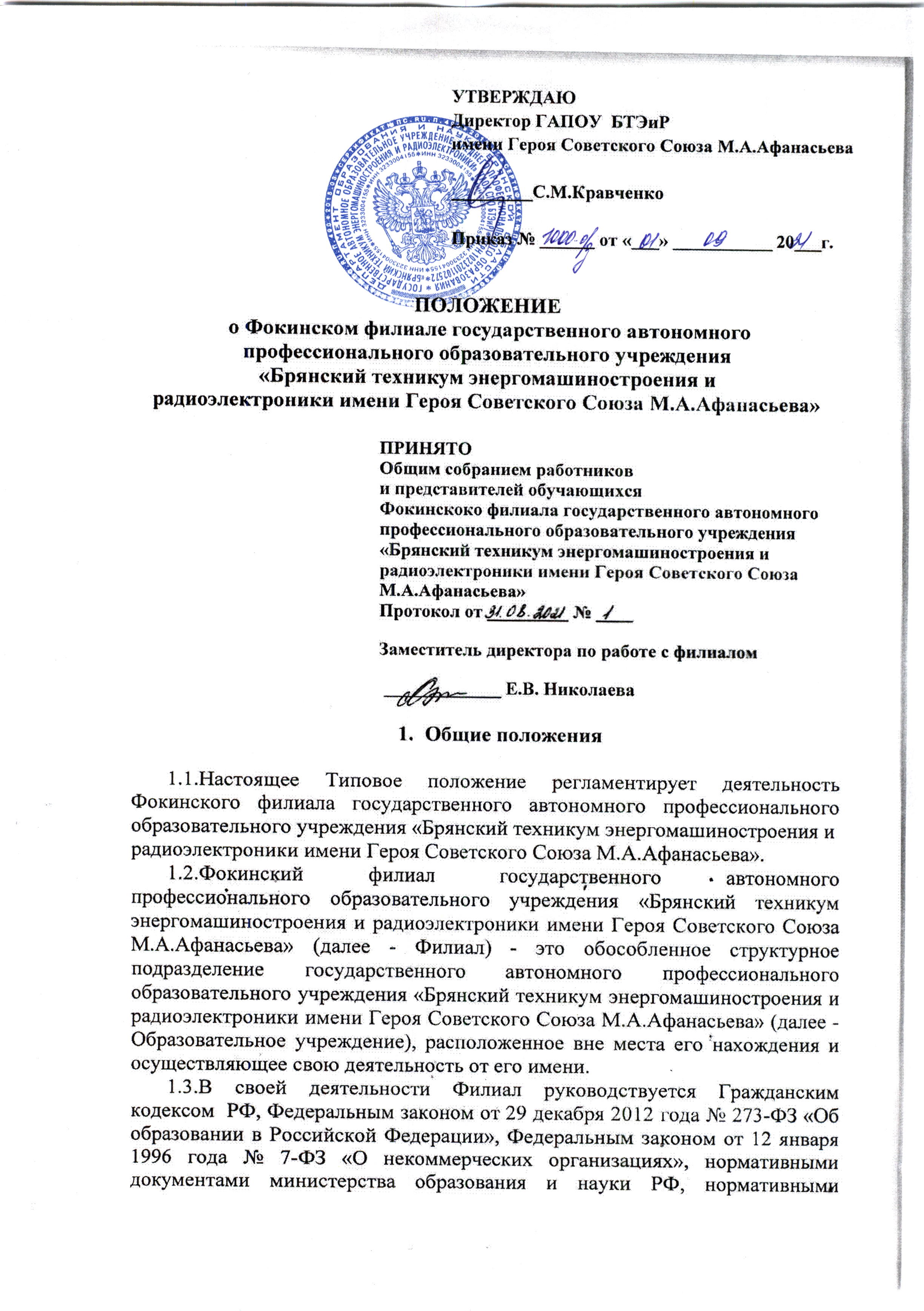 документами Правительства Брянской области и департамента образования и науки Брянской области, Уставом Образовательного учреждения и положением о данном Филиале, утвержденным руководителем Образовательного учреждения, приказами и распоряжениями руководителя Образовательного учреждения.       1.4.Филиал не является юридическим лицом.       1.5.Филиал может осуществлять по доверенности Образовательного учреждения частично правомочия юридического лица.       1.6.Цель деятельности Филиала – создание необходимых условий для интеллектуального, культурного и профессионального развития человека с целью реализации образовательных программ среднего профессионального образования по отдельным направлениям общественно полезной деятельности в соответствии с потребностями общества и государства, а также удовлетворению потребностей личности в углублении и расширении образования.       1.7.Основными задачами Филиала являются:       удовлетворение образовательных и профессиональных потребностей человека, обеспечение соответствия его квалификации меняющимся условиям профессиональной деятельности и социальной среды;       получение образования, отвечающего потребностям личности в профессиональном росте и самоопределении с учетом потребностей рынка труда, потребностям экономики Брянской области и Российской Федерации в стабильном развитии;        обеспечение квалифицированными кадрами организаций и предприятий, осуществляющих свою деятельность на территории Брянской области и Российской Федерации;       формирование у обучающихся гражданской позиции и трудолюбия, развитие ответственности, самостоятельности и творческой активности.      1.8. Лицензирование и государственную аккредитацию Филиал проходит в порядке, установленном Федеральным законом от 29 декабря 2012 г. № 273-ФЗ «Об образовании в Российской Федерации».       1.9.Основными функциями Филиала являются:        1.9.1.организация образовательного процесса в соответствии с федеральными государственными образовательными стандартами среднего профессионального образования согласно Уставу Образовательного учреждения, локальными актами и действующим законодательством;       1.9.2.разработка образовательных программ по профессиям и специальностям Филиала в установленном порядке;       1.9.3.разработка графиков учебного процесса, составление расписаний;       1.9.4.контроль за движением контингента обучающихся Филиала;       1.9.5.осуществление мер по оснащению учебных лабораторий, мастерских и кабинетов необходимым оборудованием, наглядными пособиями;       1.9.6.организация воспитательной работы с обучающимися Филиала;       1.9.7.координация работы по разработке учебно-методических материалов по образовательным программам среднего профессионального образования, профессионального обучения, дополнительных профессиональных программ;       1.9.8.обобщение и распространение наиболее прогрессивных форм и методов обучения, внедрение в учебный процесс новых информационных технологий;       1.9.9.иные функции, соответствующие целям и направлениям деятельности Филиала.       1.10.Создание и деятельность организационных структур политических партий, общественно-политических и религиозных движений и организаций (объединений) в Филиале не допускается.       1.11.Координацию деятельности Филиала осуществляет Образовательное учреждение на основании Устава и локальных нормативных актов.2.Образовательная деятельность Филиала       2.1.Филиал приобретает право на образовательную деятельность с момента выдачи ему лицензии на осуществление образовательной деятельности с приложениями.        2.2.Организация образовательного процесса в Филиале регламентируется учебными планами, графиками учебного процесса и расписаниями занятий, разрабатываемыми в соответствии с федеральными государственными образовательными стандартами в порядке, установленном Уставом и локальными актами Образовательного учреждения.       2.3.Образовательная деятельность Филиала включает:        2.3.1.реализацию образовательных программ среднего профессионального образования – программ подготовки квалифицированных рабочих, служащих, программ подготовки специалистов среднего звена по направлениям подготовки (профессиям и специальностям), установленным лицензией на право осуществления образовательной деятельности в соответствии с федеральными государственными образовательными стандартами;       2.3.2.реализацию основных программ профессионального обучения – программ профессиональной подготовки по профессиям рабочих, программ переподготовки рабочих, программ повышения квалификации рабочих;       2.3.3. реализацию дополнительных образовательных программ –программ повышения квалификации, программ профессиональной переподготовки.        2.4.Основные характеристики организации образовательного процесса в Филиале определяются Уставом Образовательного учреждения и локальными актами, регламентирующими направления деятельности.        2.5.Филиал, осуществляющий образовательную деятельность, может реализовывать в полном объеме одну или несколько образовательных программ среднего профессионального образования и профессионального обучения по различным формам обучения при наличии соответствующей лицензии.        2.6.В состав Филиала входят отделения, Учебный центр профессиональной квалификации, учебно-производственные мастерские, общежития, учебные кабинеты и лаборатории и иные структурные подразделения, связанные с образовательной деятельностью. Порядок создания, реорганизации и ликвидации структурных подразделений Филиала определяется положением о данном Филиале или Уставом Образовательного учреждения.         2.7.В Филиале создаются условия всем работникам и обучающимся для ознакомления с Положением о Филиале, предложениями о внесении в него изменений, а также условия для свободного обсуждения этих предложений.       2.8.Права и обязанности обучающихся, преподавателей и других работников Филиала, родителей или законных представителей определяются Уставом Образовательного учреждения.        2.9.Порядок организации и осуществления образовательной деятельности по соответствующим образовательным программам различного уровня и (или) направленности, порядок прохождения практики обучающимися в Филиале определяет в установленном порядке Образовательное учреждение в соответствии с Уставом и локальными актами.        2.10.Обучение в Филиале ведется на русском языке.       2.11.В Филиале устанавливаются следующие основные виды учебных занятий: урок, лекция, семинар, практическое занятие, лабораторная работа, самостоятельная работа, консультация, учебная практика и другие виды работ, указанные в Уставе  Образовательного учреждения.         Для всех видов аудиторных занятий академический час устанавливается продолжительностью 45 минут.       2.12.Сроки проведения различных видов учебных занятий и практики устанавливаются учебными планами и графиками учебного процесса Образовательного учреждения.        2.13.Максимальный объем учебной нагрузки обучающегося не должен превышать 54 часа в неделю, включая все виды аудиторной и внеаудиторной учебной работы.       Не менее двух раз в течение полного учебного года для обучающихся устанавливаются каникулы общей продолжительностью 8-11 недель в учебном году при сроке обучения более 1 года, в том числе в зимний период.        2.14.Численность учебной группы составляет 25 человек.       2.15.Повседневное руководство учебной и воспитательной работой в учебных группах осуществляется куратором (классным руководителем, мастером производственного обучения).       2.16.Обучающийся, выполнивший все требования учебного плана или индивидуального учебного плана допускается приказом руководителя Образовательного учреждения к итоговой государственной аттестации, по результатам которой решается вопрос о выдаче ему диплома о среднем профессиональном образовании и присвоении квалификации.       2.17.За невыполнение учебного плана или индивидуального учебного плана, академическую задолженность, не ликвидированную в установленные сроки, нарушения предусмотренные Уставом Образовательного учреждения и положением о данном Филиале обязанностей, правил внутреннего распорядка обучающихся, к обучающимся могут быть применены меры дисциплинарного воздействия, вплоть до исключения из Образовательного учреждения.         2.18. Документы государственного образца о соответствующем уровне образования и (или) квалификации выдаются выпускникам Филиала непосредственно Образовательным учреждением после получения в установленном порядке свидетельства о государственной аккредитации по соответствующим аккредитованным образовательным программам, укрупненным группам направлений подготовки, профессиям и специальностям.        2.19.В документах о среднем профессиональном образовании (диплом о среднем профессиональном образовании, академическая справка) наименование Филиала не указывается.       2.20.Организацию приема в Филиал осуществляет приемная комиссия Филиала Образовательного учреждения в порядке, определяемом правилами приема в данное Образовательное учреждение.        2.21.Зачисление в состав обучающихся Филиала осуществляется приказом руководителя Образовательного учреждения.        2.22.Величина и структура приема обучающихся на обучение в Филиале за счет средств бюджета Брянской области, определяются Образовательным учреждением в рамках контрольных цифр и ежегодно устанавливаются Образовательному учреждению учредителем.        2.23.Сверх контрольных цифр приема обучающихся Филиал по согласованию с Образовательным учреждением вправе осуществлять подготовку специалистов по договорам, заключаемым с физическими и (или) юридическими лицами, с оплатой ими стоимости обучения. При этом общая численность обучающихся в Филиале не должна превышать предельную численность контингента, установленную ему лицензией на право ведения образовательной деятельности.3. Управление Филиалом       3.1.Управление Филиалом осуществляется в соответствии с законодательством Российской Федерации, Уставом Образовательного учреждения, настоящим Типовым положением и положением о данном Филиале.       3.2.Филиал находится в общем подчинении у директора Образовательного учреждения.       3.3.Штатное расписание и должностные инструкции работников Филиала утверждает директор Образовательного учреждения.       3.4.По решению совета Образовательного учреждения может быть создан выборный представительный орган - совет Филиала.        3.5.Порядок формирования, полномочия и организация деятельности совета Филиала определяются положением о данном Филиале.        3.6.В Филиале создаются следующие формы самоуправления: Общее собрание, Педагогический Совет, Родительский комитет, Студенческий совет и иные, состав и направления деятельности которых определяются соответствующими положениями, утверждаемыми директором Образовательного учреждения.       3.7.В качестве совещательного органа в Филиале могут создаваться предметные (цикловые) комиссии (методические объединения), деятельность которых регламентируется положением, утверждаемым директором Образовательного учреждения.        3.8.Непосредственное управление Филиалом осуществляет заместитель директора по работе с филиалом, назначаемый приказом директора Образовательного учреждения из числа работников, имеющих, как правило, опыт учебно-методической и организационной работы в профессиональном образовательном учреждении.        3.9.Трудовые отношения заместитель директора по работе с филиалом с Образовательным учреждением оформляются трудовым договором.       3.10. Заместитель директора по работе с филиалом не может исполнять свои обязанности по совместительству.       3.11. Заместитель директора по работе с филиалом участвует в работе Совета Образовательного учреждения в качестве его члена и является председателем Педагогического Совета Филиала.        3.12. Заместитель директора по работе с филиалом осуществляет свою деятельность от имени Филиала в соответствии с законодательством Российской Федерации.       3.13. Заместитель директора по работе с филиалом:        на основе единоначалия несет ответственность за правильную организацию всей работы Филиала и результаты его деятельности перед коллективом и директором Образовательного учреждения;       в соответствии с действующим законодательством и положением о данном Филиале, пользуется закрепленным за Филиалом имуществом;       по согласованию с директором Образовательного учреждения или по доверенности действует от имени Филиала, представляет Филиал в отношениях с органами законодательной и исполнительной власти, юридическими и физическими лицами;        представляет отчет о самообследовании Филиала в Образовательное учреждение;       представляет отчет о деятельности Филиала в Образовательное учреждение;издает проекты распоряжений и приказов, обязательные для всех работников Филиала, в том числе правила внутреннего распорядка Филиала;       представляет директору Образовательного учреждения сведения и материалы по приему и увольнению, предложения по поощрению и наказанию работников Филиала;       несет ответственность за жизнь и здоровье обучающихся и работников Филиала во время образовательного процесса;       организует работу по охране труда, которая должна быть отражена в планах работы, распоряжениях и других локальных актах;       отвечает за противопожарную безопасность, ГО и ЧС, поддержание в зданиях Филиала теплового и светового режима;       обеспечивает  исполнение решений органов управления Образовательного учреждения;       осуществляет  социальное, медицинское и иные виды обязательного страхования работников Филиала, обеспечение их надлежащими условиями для трудовой деятельности;           решает вопросы социального и профессионального развития работников Филиала.       3.14.Филиал, по доверенности Образовательного учреждения, имеет право представлять (рассматривать) претензии, быть истцами и ответчиками в суде по вопросам, касающимися деятельности Филиала.        3.15. Заместитель директора по работе с филиалом несёт в установленном порядке ответственность за неисполнение или ненадлежащее исполнение своих должностных обязанностей, предусмотренных трудовым договором и должностной инструкцией, утверждённой директором Образовательного учреждения.         3.16.Контроль деятельности Филиала осуществляется согласно плановых и внеплановых проверок комиссиями Образовательного учреждения – по приказу директора Образовательного учреждения, комиссиями Филиала – по распоряжению заместителя директора по работе с филиалом.        3.17.Филиал в порядке, установленном законодательством Российской Федерации, несет ответственность за сохранность документов (управленческих, финансово-хозяйственных, кадровых и других), обеспечивает их передачу на государственное хранение.4. Имущество и средства филиала        4.1.Филиал не имеет собственных прав на имущество. Имущество филиала находится на балансе Образовательного учреждения.        4.2.Филиал пользуется основными фондами и оборотными средствами, закрепленными за ним Образовательным учреждением, и распоряжается им в пределах предоставленных ему прав.        4.3.Филиал использует имущество в соответствии с целями и задачами деятельности, определёнными настоящим Типовым положением, положением о данном Филиале в пределах, установленных законодательством Российской Федерации.       4.4.Филиал не вправе отчуждать или иным способом распоряжаться имуществом.        4.5.Филиал осуществляет мероприятия по техническому оснащению и модернизации материальной базы учебного процесса, эффективному использованию имеющегося оборудования и имущества.        4.6.Финансирование деятельности Филиала осуществляется за счёт средств бюджета Брянской области, а так же за счёт средств от приносящей доход деятельности Образовательного учреждения.        4.7. Для достижения целей создания Образовательного учреждения в соответствии с Уставом Филиал имеет право осуществлять приносящую доход деятельность, если это не противоречит федеральным законам.         4.8. Доходы, полученные от такой деятельности, и приобретённое за счёт этих доходов имущество, поступают в оперативное управление Образовательного учреждения в порядке, установленном Гражданским кодексом Российской Федерации и иными нормативными правовыми актами для приобретения права собственности.
       4.9.Филиал организует свою деятельность, руководствуясь плановыми показателями и лимитами, утвержденными руководителем Образовательного учреждения, а также заключенными договорами, в пределах предоставленных ему прав и обеспечивает их выполнение.
       4.10. Филиал вправе осуществлять следующие виды деятельности, приносящей доход:      оказание платных услуг по видам деятельности в объеме, превышающем государственное задание;      оказание платных дополнительных образовательных услуг на договорной основе физическим и юридическим лицам  (обучение по дополнительным образовательным программам, преподавание специальных курсов и циклов дисциплин, организация клубов по интересам, студий, секций, кружков, репетиторство, организация занятий по углубленному изучению предметов и другие услуги, не предусмотренные соответствующими образовательными программами и государственными образовательными стандартами);       выполнение учебно-методических и научно-методических работ по направлениям подготовки, по которым осуществляется обучение в Филиале;       осуществление спортивной и физкультурно-оздоровительной деятельности;       техническое обслуживание и ремонт автотранспортных средств на базе учебно-производственных мастерских;       организация и (или) проведение ярмарок, аукционов, выставок, выставок-продаж, семинаров, конференций, олимпиад и иных аналогичных мероприятии в рамках образовательный деятельности;      организация и постановка театральных представлений, концертов и прочих сценических выступлений, демонстрация фильмов на собственных сценических площадках;       осуществление рекламной и издательско-полиграфической деятельности (реализация учебно-методической и научной литературы, бланочной продукции изданной за счет средств от приносящей доход деятельности);       предоставление библиотечных услуг и услуг по пользованию архивами лицам, не являющимся работниками или обучающимися филиала;оказание услуг общественного питания, связанных с производством и реализацией продукции, в том числе продуктов питания для обучающихся, сотрудников филиала и других групп потребителей;        реализация услуг и продукции, изготовленной обучающимися филиала в учебно-производственных мастерских;создание и эксплуатация учебно-производственных участков по ремонту техники и оборудования, включая предоставление услуг по проведению различного вида испытаний, модернизации, монтажу, ремонту и техническому обслуживанию различного вида оборудования, аппаратуры и изделий;        оказание копировально-множительных услуг, тиражирование учебных, учебно-методических, информационно-аналитических и других материалов;        предоставление иным лицам жилых помещений за плату за пользование жилым помещением и коммунальные услуги в порядке, установленном локальными нормативными актами Образовательного учреждения, при отсутствии обучающихся, нуждающихся в жилой площади;       оказание транспортных услуг.       4.11.Образовательное учреждение  вправе приостановить приносящую доход деятельность Филиала, если она идет в ущерб образовательной деятельности, предусмотренной Уставом.        4.12. Доход от указанной деятельности Филиала используется Образовательным учреждением в соответствии с законодательством Российской Федерации и уставными целями.        4.13.Филиал осуществляет свою деятельность на некоммерческой основе и не ставит своей целью извлечение прибыли. Все средства от приносящей доход деятельности, реинвестируются на непосредственные нужды обеспечения, развития и совершенствование образовательного процесса, в том числе на заработную плату. Иные цели и направления использования имущества Филиала учреждения допускаются только Уставом Образовательного учреждения.        4.14.Организация платных образовательных услуг осуществляется  в порядке, установленном действующим законодательством, в том числе Правилами оказания платных образовательных услуг, утвержденными Постановлением Правительства Российской Федерации от 15 сентября 2020 года  № 1441 «Об утверждении Правил оказания платных образовательных услуг».        4.15.Филиал вправе вести иные виды деятельности, предусмотренные Уставом Образовательного учреждения лишь постольку, поскольку это служит достижению целей, ради которых он создан.       4.16.Форму и систему оплаты труда в Филиале, размеры доплат и надбавок компенсационного и стимулирующего характера, премий, а также размеры должностных окладов всех категорий работников, определяет в установленном порядке Образовательное учреждение.       4.17.Право собственности на денежные средства, имущество и иные объекты, переданные Филиалу физическими или юридическими лицами в форме дара, пожертвования или по завещанию, на продукты интеллектуального и творческого труда, являющиеся результатом деятельности Филиала, а также на доходы от собственной деятельности Филиала и приобретенные на эти доходы объекты собственности принадлежит Образовательному учреждению.       4.18.Филиал с согласия руководителя Образовательного учреждения может иметь печать, штамп, бланк со своим наименованием. 5. Учет и отчетность филиала       5.1. Бухгалтерский учет по Филиалу осуществляет бухгалтерия Образовательного учреждения, в соответствии с учётной политикой Образовательного учреждения, руководствуясь действующим законодательством и нормативными документами Российской Федерации и Брянской области.        5.2. Учётная политика по работе с Филиалом определяет:        порядок ведения аналитического учёта имущества (в целом по Образовательному учреждению и по месту его использования в Филиале);       организацию внутреннего документооборота;       другие направления деятельности в соответствии с действующим бюджетным законодательством Российской Федерации и Брянской области.        5.3.Филиал в срок, определяемый Образовательным учреждением, представляет директору Образовательного учреждения бухгалтерский отчет об использовании бюджетных и внебюджетных средств и другую установленную отчетность.       5.4.Учет и представление финансовой, статистической и иных видов государственной отчетности в порядке, установленном действующим законодательством Российской Федерации, ведется Образовательным учреждением.        5.5.В целях проверки качества работы Филиала Образовательное учреждение вправе проводить очередные и внеочередные проверки финансовой дисциплины Филиала. Очередная проверка проводится один раз в год.6.Создание, реорганизация и ликвидация Филиала       6.1.Филиал создается, реорганизуется, ликвидируется учредителем Образовательного учреждения.        6.2.Создание Филиала для ведения образовательной деятельности осуществляется при наличии учебно-материальной базы, кадрового состава, информационного и социально-бытового обеспечения образовательного процесса, соответствующих требованиям, предъявляемым к профессиональным образовательным учреждениям.        6.3.Принятие решения о ликвидации или реорганизации Филиала допускается на основании положительного заключения комиссии по оценке последствий такого решения.        6.4.Решение о создании Филиала может быть принято учредителем Образовательного учреждения на основании ходатайства Образовательного учреждения.        6.5.Для рассмотрения вопроса о создании Филиала Образовательного учреждения необходимо представить следующие материалы:         а) социально-экономическое обоснование создания и функционирования Филиала, перспективы его развития;        б) выписку из решения органа самоуправления Образовательного учреждения о создании Филиала с указанием наименования филиала;         в) перечень образовательных программ с указанием сроков обучения и численности предполагаемого контингента обучающихся;        г) сведения о необходимом кадровом обеспечении;        д) копии документов, подтверждающих наличие необходимой учебно-материальной базы (при аренде Образовательным учреждением для нужд филиала объектов собственности, закрепленных за другим государственным или муниципальным образовательным учреждением, требуется согласие совета другого образовательного учреждения).        6.6.Наименование Филиала устанавливается при его создании.       6.7.Филиал может быть переименован учредителем Образовательного учреждения на основании ходатайства Образовательного учреждения.        6.8.Наименование Филиала, его местонахождение, реквизиты распорядительного документа учредителя о создании, реорганизации, переименовании Филиала вносятся в Устав Образовательного учреждения в установленном порядке.        6.9.Порядок создания, реорганизации и ликвидации структурных подразделений Филиала определяется положением о данном филиале или Уставом Образовательного учреждения.        6.10.При реорганизации или ликвидации Филиала увольняемым работникам гарантируется соблюдение их прав и интересов в соответствии с законодательством. 